Отчетпо мероприятиям антинаркотической акции «Сурский край – без наркотиков!» в МБОУ СОШ с. Вишневое Тамалинского района Пензенской области имени дважды Героя Советского Союза, маршала Н.И.Крылова с 20 марта по 17 апреля 2017 года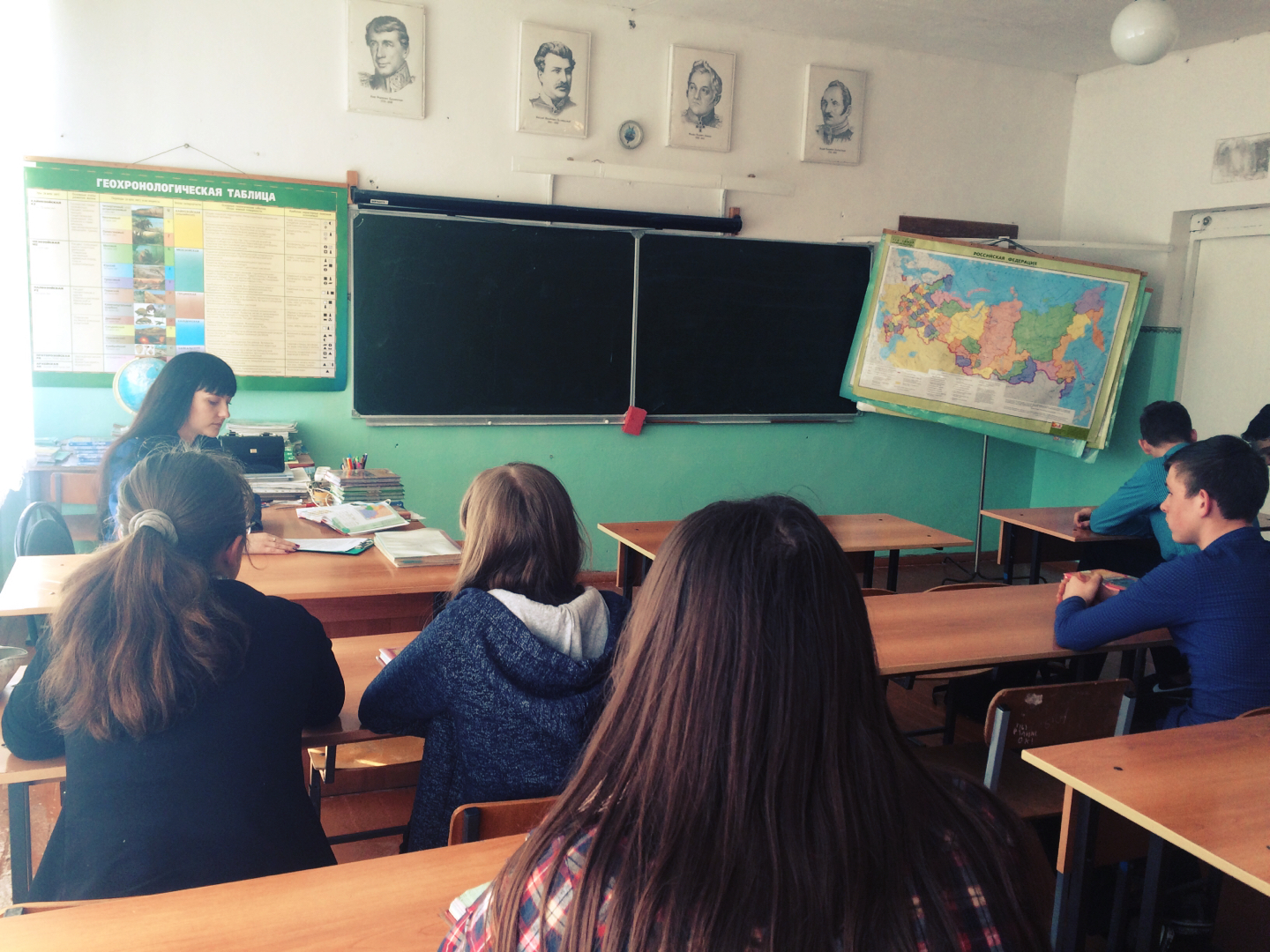 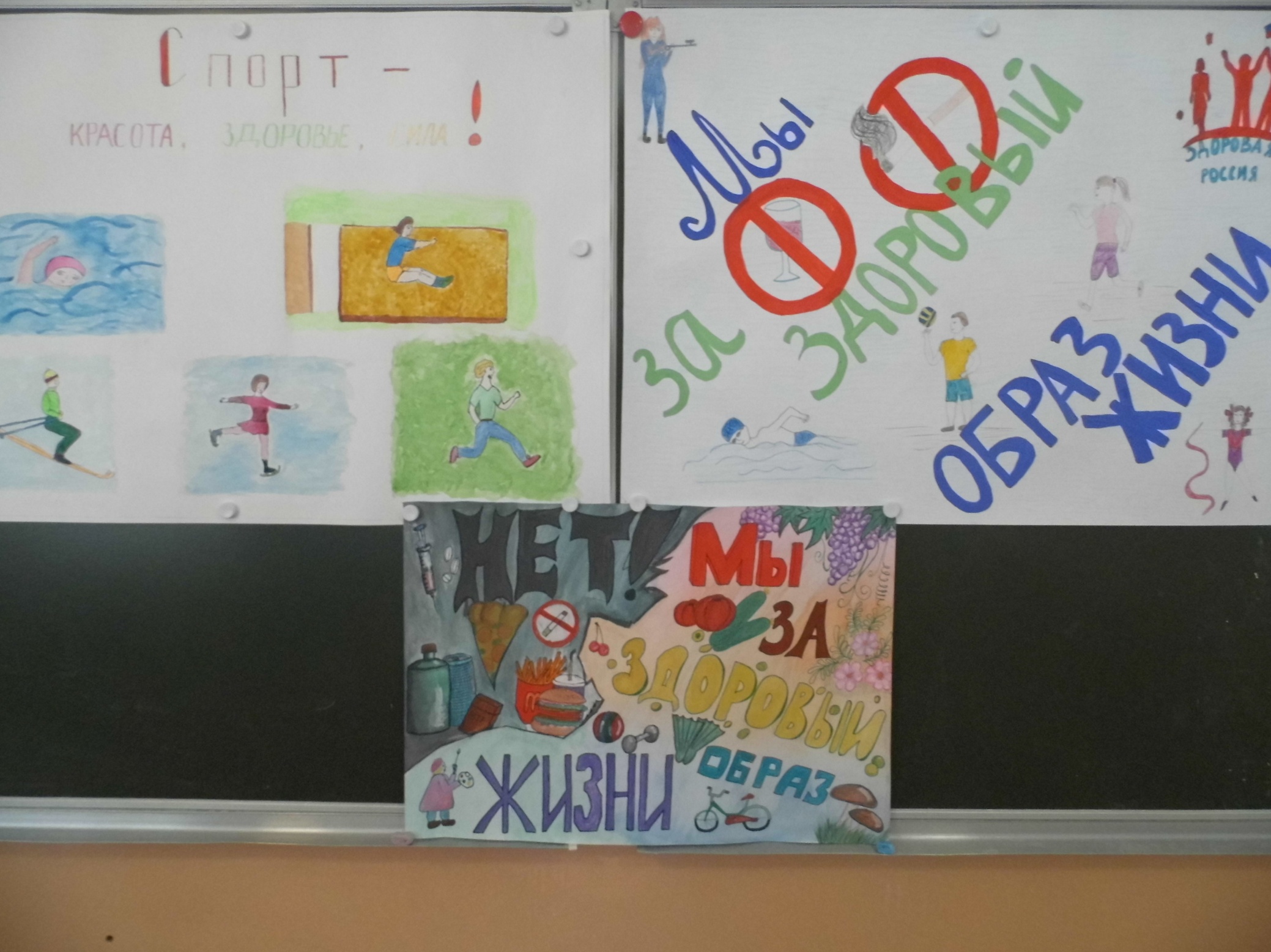 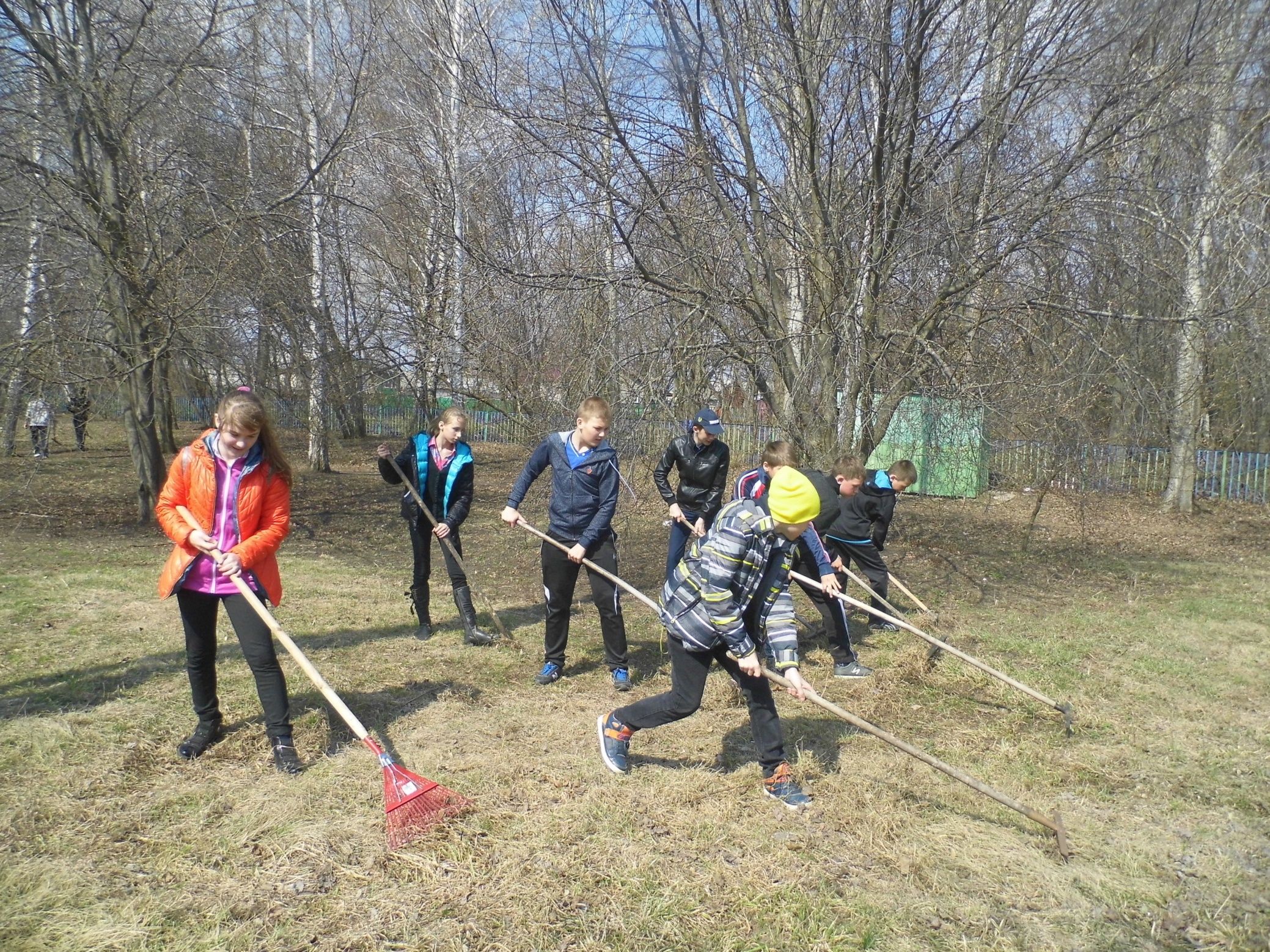 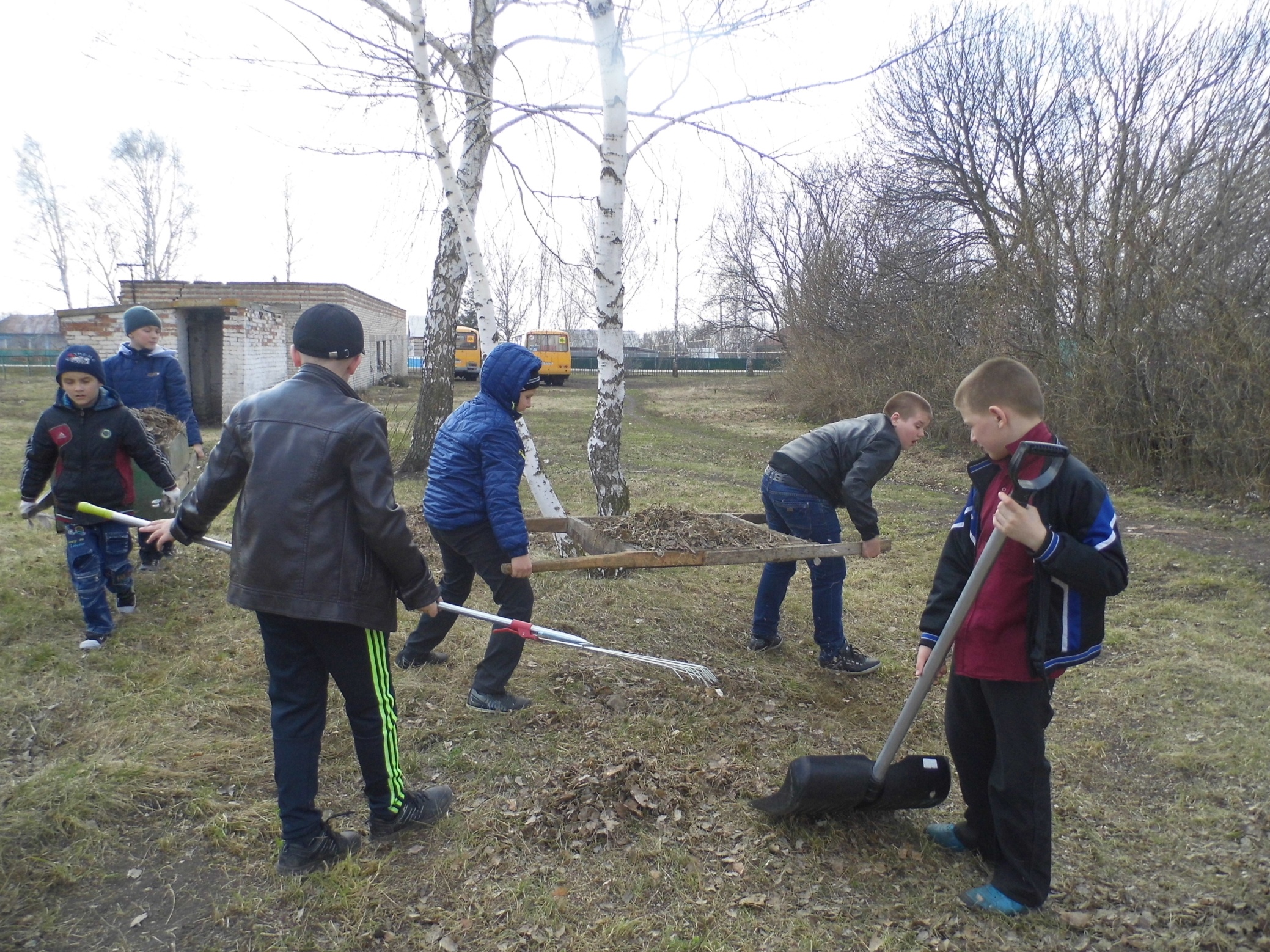 №Информация о проведении1.3Кол-во и вид распространенных материалов 1.8.Вид и содержание размещенного материала 1.10Дата проведения семинара в профессиональных образовательных организациях, кол-во человек, категория участников1.11Даты проведения встреч, категория и кол-во участников3.1.3Ссылки на опросы в социальных сетях3.1.9Дата, место проведения, кол-во и категория участников13.04, школа, Конкурс плакатов  «Мы выбираем ЗОЖ», 44 учащихся3.1.11Дата, место проведения, кол-во и категория участников6.04,школа, конкурс рисунков «Спорт – это здоровье», 95 учащихся3.1.14Ссылки на материалы (для Интернета – ссылки, для газет – название газеты, номер, публикация и т.п.) сайт школы http://вишнёвое.рф/школа/документы/антинаркотическая-профилактика3.1.15Дата, место проведения, кол-во встреч, кол-во и категория участников, форма и тематика мероприятия13.04, школа, Встреча с прокурором, 27 учащихся3.3.1Дата, место проведения, кол-во встреч, кол-во и категория участников3.3.2Дата, кол-во участников3.3.4Дата, место проведения, кол-во встреч, кол-во и категория участников, форма и тематика мероприятия14.04 Весенний кросс, 82 учащихся3.3.8Дата, место проведения, кол-во встреч, кол-во и категория участников, форма и тематика мероприятия20.03-17.04 , в школьной библиотеке выставка «Здоровое поколение», 85 учащихсяС 10.04 по 14 апреля , школа, операции «Марш парков», «Чистый обелиск», «Чистый двор», «Пуст село станет краше» по санитарной очистке территории  школы, парка, бюста  Н.И.Крылова и мемориала Славы.